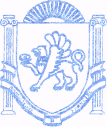                   РЕСПУБЛІКА КРИМ	                         РЕСПУБЛИКА КРЫМ	 КЪЫРЫМ ДЖУМХУРИЕТИ             БАХЧИСАРАЙСЬКИЙ РАЙОН	                          БАХЧИСАРАЙСКИЙ РАЙОН	 БАГЪЧАСАРАЙ БОЛЮГИ                          АДМІНІСТРАЦІЯ	                                                        АДМИНИСТРАЦИЯ                                               УГЛОВОЕ КОЙ УГЛІВСЬКОГО  СІЛЬСЬКОГО  ПОСЕЛЕННЯ	       УГЛОВСКОГО СЕЛЬСКОГО ПОСЕЛЕНИЯ         КЪАСАБАСЫНЫНЪ ИДАРЕСИПОСТАНОВЛЕНИЕот 18 июня 2020 г.									 № 74Руководствуясь Федеральным законом от 27.07.2010 № 210-ФЗ «Об организации предоставления государственных и муниципальных услуг», в соответствии с Федеральным законом от 06.10.2003 № 131-ФЗ «Об общих принципах организации местного самоуправления в Российской Федерации», Уставом Угловского сельского поселения, администрация Угловского сельского поселения, постановляю:ПОСТАНОВЛЯЮ:1. Утвердить прилагаемый административный регламент по предоставлению муниципальной услуги «Предоставление муниципального имущества в концессию».2. Обнародовать данное постановление путем размещения на информационном стенде администрации Угловского сельского поселения, расположенном по адресу: с. Угловое ул. Ленина, 68, и на официальном сайте администрации в сети Интернет http://uglovskoeadm.ru/. 3. Настоящее постановление вступает в силу со дня его обнародования.4. Контроль за исполнением настоящего постановления возложить на заместителя главы администрации Угловского сельского поселенияПредседатель Угловского сельского совета – глава администрации Угловского сельского поселения							Н.Н. СосницкаяИсп. Стравкина Е.С.Приложение к постановлению администрации Угловского сельского поселения от 18.06.2020 № 74Административный регламент предоставления муниципальной услуги «Предоставление муниципального имущества в концессию»1. Общие положения1.1. Предмет регулирования Административного регламента.Административный регламент по предоставлению муниципальной услуги «Предоставление муниципального имущества в концессию» разработан в целях повышения качества предоставления и доступности муниципальной услуги, создания комфортных условий для получения результатов предоставления муниципальной услуги.1.2. Круг заявителей.Заявителями, имеющим право на получение муниципальной услуги, могут быть индивидуальный предприниматель, российское или иностранное юридическое лицо либо действующие без образования юридического лица по договору простого товарищества (договору о совместной деятельности) два и более указанных юридических лица. От имени заявителей могут выступать физические лица, имеющие право в соответствии с законодательством Российской Федерации либо в силу наделения их заявителями в порядке, установленном законодательством Российской Федерации, полномочиями выступать от их имени (далее - заявители).1.3. Требования к порядку информирования о предоставлении муниципальной услуги1.3.1. Информирование заявителей по вопросам предоставления муниципальной услуги осуществляется посредством:размещения информации на официальном сайте администрации Угловского сельского поселения в информационно-телекоммуникационной сети «Интернет» http:/ uglovskoeadm.ru/ (далее - официальный сайт), в федеральной государственной информационной системе «Федеральный реестр государственных и муниципальных услуг (функций)» (далее - федеральный реестр), на официальном сайте в федеральной государственной информационной системе «Единый портал государственных и муниципальных услуг (функций)» (далее - Единый портал), на информационных стендах в помещениях администрации Угловского сельского поселения.предоставления заявителю информации в устной форме по телефону или при личном обращении;предоставления заявителю информации в письменной форме по почте или электронной почте.1.3.2. На официальном сайте, в федеральном реестре, на Едином портале и на информационных стендах в помещениях администрации Угловского сельского поселения размещается следующая справочная информация:о месте нахождения и графике работы администрации Угловского сельского поселения;справочных телефонах администрации Угловского сельского поселения, в том числе номере телефона-автоинформатора;адресах официального сайта, а также электронной почты и (или) формы обратной связи Администрации Угловского сельского поселения в информационно-телекоммуникационной сети "Интернет".1.3.3. На официальном сайте кроме справочной информации, указанной в пункте 1.3.2 настоящего Административного регламента, размещается следующая информация:график приема заявлений;текст настоящего Административного регламента;порядок получения информации заявителями по вопросам предоставления муниципальной услуги, сведений о ходе предоставления указанных услуг;перечень нормативных правовых актов, регулирующих предоставление муниципальной услуги;порядок досудебного (внесудебного) обжалования решений и действий (бездействия) администрации Угловского сельского поселения и ее должностных лиц;формы заявлений для заполнения и образцы заполнения заявлений.1.3.4. На Едином портале кроме справочной информации, указанной в пункте 1.3.2 настоящего Административного регламента, размещается следующая информация:порядок получения информации заявителями по вопросам предоставления муниципальной услуги и услуг, которые являются необходимыми и обязательными для предоставления муниципальной услуги, сведений о ходе предоставления указанных услуг;перечень нормативных правовых актов, регулирующих предоставление муниципальной услуги;исчерпывающий перечень документов, необходимых для предоставления муниципальной услуги, требования к оформлению указанных документов, а также перечень документов, которые заявитель вправе представить по собственной инициативе;круг заявителей;срок предоставления муниципальной услуги;результаты предоставления муниципальной услуги, порядок представления документа, являющегося результатом предоставления муниципальной услуги;исчерпывающий перечень оснований для отказа в предоставлении муниципальной услуги;порядок досудебного (внесудебного) обжалования решений и действий (бездействия) администрации Угловского сельского поселения и ее должностных лиц;формы заявлений для заполнения и образцы заполнения заявлений.1.3.5. На информационных стендах в помещениях администрации Угловского сельского поселения кроме справочной информации, указанной в пункте 1.3.2 настоящего Административного регламента, размещается следующая информация:график приема заявлений;порядок досудебного (внесудебного) обжалования решений и действий (бездействия) администрации Угловского сельского поселения и ее должностных лиц;формы заявлений для заполнения и образцы заполнения заявлений.1.3.6. Информация о порядке и сроках предоставления муниципальной услуги, размещаемая на Едином портале и формируемая на основании сведений, содержащихся в федеральном реестре, предоставляется заявителю бесплатно.Доступ к информации о сроках и порядке предоставления услуги осуществляется без выполнения заявителем каких-либо требований, в том числе без использования программного обеспечения, установка которого на технические средства заявителя требует заключения лицензионного или иного соглашения с правообладателем программного обеспечения, предусматривающего взимание платы, регистрацию или авторизацию заявителя или предоставление им персональных данных.1.3.7. Предоставление информации заявителю в устной форме по телефону или при личном обращении осуществляется по следующим вопросам:дата поступления в администрацию Угловского сельского поселения заявления о предоставлении муниципальной услуги и входящем номере, под которым зарегистрировано указанное заявление, об ответственном работнике администрации Угловского сельского поселения рассматривающего заявление;ход рассмотрения заявления;нормативные правовые акты, на основании которых администрация Угловского сельского поселения предоставляет муниципальную услугу;место размещения на официальном сайте администрации Угловского сельского поселения и на Едином портале информации по вопросам предоставления муниципальной услуги.При предоставлении заявителю указанной в настоящем пункте информации работник администрации Угловского сельского поселения должен назвать свою фамилию, имя, отчество (при наличии), должность, а также наименование структурного подразделения администрации Угловского сельского поселения в которое обратился заявитель, и в вежливой форме подробно проинформировать обратившегося по интересующим его вопросам.Время ответа на вопросы заявителя по телефону или при личном обращении не должно превышать 10 минут.В случае если для подготовки ответа требуется больше времени, чем установлено, работник администрации Угловского сельского поселения, осуществляющий устное информирование, обязан предложить заявителю обратиться для получения необходимой информации в письменной форме либо назначить другое удобное время.1.3.8. При обращении заявителя за информацией в администрацию Угловского сельского поселения в письменной форме ответ на поставленный в обращении вопрос излагается в простой, четкой и понятной форме с указанием должности, фамилии и инициалов лица, подписавшего ответ, а также фамилии, имени, отчества (при наличии) и номера телефона непосредственного исполнителя. Ответ заявителю направляется в письменной форме почтовым отправлением или по электронной почте в течение тридцати дней со дня поступления обращения.1.3.9. Если запрашиваемая заявителем информация не может быть предоставлена без разглашения сведений, составляющих государственную или иную охраняемую федеральным законом тайну, заявителю сообщается о невозможности дать ответ по существу поставленного вопроса в связи с недопустимостью разглашения соответствующих сведений.1.3.10. Основными требованиями к информированию заявителей по вопросам предоставления муниципальной услуги являются:достоверность и полнота предоставляемой информации;четкость в изложении информации;удобство и доступность получения информации;оперативность предоставления информации.2. Стандарт предоставления муниципальной услуги2.1. Наименование муниципальной услуги.«Предоставление муниципального имущества в концессию».2.2. Наименование органа, предоставляющего муниципальную услугу.Муниципальную услугу предоставляет администрация Угловского сельского поселения сельского поселения (далее - Администрация). В соответствии с пунктом пп. 1, 2, 3, 4 ч. 1 ст. 7 Федерального закона №210 ч.1. ст. 7 органы, предоставляющие государственные услуги, и органы, предоставляющие муниципальные услуги, не вправе требовать от заявителя: -Осуществления действий, в том числе согласований, необходимых для получения государственных и муниципальных услуг и связанных с обращением в иные государственные органы, органы местного самоуправления, организации, за исключением получения услуг и получения документов и информации, предоставляемых в результате таких услуг, включенных в перечни, указанные в части 1 статьи 9 Федерального закона от 27.07.2010 № 210-ФЗ «Об организации предоставления государственных и муниципальных услуг».-Представления документов и информации или осуществления действий, представление или осуществление которых не предусмотрено нормативными правовыми актами, регулирующими отношения, возникающие в связи с предоставлением государственных и муниципальных услуг;-Представления документов и информации, в том числе подтверждающих внесение заявителем платы за предоставление государственных и муниципальных услуг, которые находятся в распоряжении органов, предоставляющих государственные услуги, органов, предоставляющих муниципальные услуги, иных государственных органов, органов местного самоуправления либо подведомственных государственным органам или органам местного самоуправления организаций, участвующих в предоставлении предусмотренных частью 1 статьи 1 настоящего Федерального закона государственных и муниципальных услуг, в соответствии с нормативными правовыми актами Российской Федерации, нормативными правовыми актами субъектов Российской Федерации, муниципальными правовыми актами, за исключением документов, включенных в определенный частью 6 настоящей статьи перечень документов. Заявитель вправе представить указанные документы и информацию в органы, предоставляющие государственные услуги, и органы, предоставляющие муниципальные услуги, по собственной инициативе;-Представления документов и информации, отсутствие и (или) недостоверность которых не указывались при первоначальном отказе в приеме документов, необходимых для предоставления государственной или муниципальной услуги, либо в предоставлении государственной или муниципальной услуги, за исключением следующих случаев:а) изменение требований нормативных правовых актов, касающихся предоставления государственной или муниципальной услуги, после первоначальной подачи заявления о предоставлении государственной или муниципальной услуги;б) наличие ошибок в заявлении о предоставлении государственной или муниципальной услуги и документах, поданных заявителем после первоначального отказа в приеме документов, необходимых для предоставления государственной или муниципальной услуги, либо в предоставлении государственной или муниципальной услуги и не включенных в представленный ранее комплект документов;в) истечение срока действия документов или изменение информации после первоначального отказа в приеме документов, необходимых для предоставления государственной или муниципальной услуги, либо в предоставлении государственной или муниципальной услуги;г) выявление документально подтвержденного факта (признаков) ошибочного или противоправного действия (бездействия) должностного лица органа, предоставляющего государственную услугу, или органа, предоставляющего муниципальную услугу, государственного или муниципального служащего, работника многофункционального центра, работника организации, предусмотренной частью 1.1 статьи 16 настоящего Федерального закона, при первоначальном отказе в приеме документов, необходимых для предоставления государственной или муниципальной услуги, либо в предоставлении государственной или муниципальной услуги, о чем в письменном виде за подписью руководителя органа, предоставляющего государственную услугу, или органа, предоставляющего муниципальную услугу, руководителя многофункционального центра при первоначальном отказе в приеме документов, необходимых для предоставления государственной или муниципальной услуги, либо руководителя организации, предусмотренной частью 1.1 статьи 16 настоящего Федерального закона, уведомляется заявитель, а также приносятся извинения за доставленные неудобства.2.3. Результат предоставления муниципальной услуги.Конечным результатом предоставления муниципальной услуги является:- заключение концессионного соглашения;- письменное уведомление об отказе заявителю в заключении концессионного соглашения.Муниципальная услуга предоставляется только по результатам проведения конкурсов, за исключением случаев заключения концессионного соглашения:1) с лицом, у которого права владения и пользования имуществом, которое в соответствии с Федеральным законом от 21.07.2005 № 115-ФЗ «О концессионных соглашениях» может использоваться в качестве объекта концессионного соглашения и необходимо для осуществления деятельности, предусмотренной концессионным соглашением, возникли на основании договора аренды, при соблюдении одновременно следующих условий:1.1) объектом заключаемого концессионного соглашения является имущество, которое было передано арендатору в соответствии с договором аренды, создано и (или) реконструировано арендатором по такому договору и в соответствии с Федеральным законом от 21.07.2005 № 115-ФЗ «О концессионных соглашениях» может быть объектом концессионного соглашения; 1.2) договор аренды, в соответствии с которым у арендатора возникли права владения и пользования имуществом, являющимся объектом концессионного соглашения, заключен до 1 июля 2010 года.2) в иных предусмотренных федеральным законом случаях.В случае признания конкурса несостоявшимся, концессионное соглашение может быть заключено с единственным участником конкурса, подавшим соответствующую требованиям, установленным конкурсной документацией заявку на участие в конкурсе и конкурсное предложение о заключении концессионного соглашения на условиях, соответствующих конкурсной документации.2.4. Срок предоставления муниципальной услуги.- в срок, установленный конкурсной документацией и указанный в сообщении о проведении конкурса;- в тридцатидневный срок со дня принятия решения о признании конкурса несостоявшимся.2.5. Перечень нормативных правовых актов Российской Федерации и нормативных правовых актов субъекта РФ, регулирующих предоставление муниципальной услуги.Перечень нормативных правовых актов (с указанием их реквизитов и источников официального опубликования), регулирующих предоставление муниципальной услуги, размещается на официальном сайте, в федеральном реестре и на Едином портале.2.6. Исчерпывающий перечень документов, необходимых в соответствии с нормативными правовыми актами Российской Федерации и нормативными правовыми актами субъекта РФ для предоставления муниципальной услуги.2.6.1. Исчерпывающий перечень документов, необходимых в соответствии с законодательством или иными нормативными правовыми актами для предоставления муниципальной услуги:Для получения муниципальной услуги заявитель обращается в администрацию с заявкой. Заявка на участие в конкурсе должна отвечать требованиям, установленным к таким заявкам конкурсной документацией, и содержать документы и материалы, предусмотренные конкурсной документацией и подтверждающие соответствие заявителей требованиям, предъявляемым к участникам конкурса.Заявка на участие в конкурсе оформляется на русском языке в письменной произвольной форме в двух экземплярах (оригинал и копия), каждый из которых удостоверяется подписью заявителя, и представляется в конкурсную комиссию в порядке, установленном конкурсной документацией, в отдельном запечатанном конверте. К заявке на участие в конкурсе прилагается удостоверенная подписью заявителя опись представленных им документов и материалов, оригинал которой остается в конкурсной комиссии, копия - у заявителя.2.6.2. Запрещается требовать от заявителя:1) представления документов и информации или осуществления действий, представление или осуществление которых не предусмотрено нормативными правовыми актами, регулирующими отношения, возникающие в связи с предоставлением государственных и муниципальных услуг;2) представления документов и информации, в том числе подтверждающих внесение заявителем платы за предоставление государственных и муниципальных услуг, которые находятся в распоряжении органов, предоставляющих государственные услуги, органов, предоставляющих муниципальные услуги, иных государственных органов, органов местного самоуправления либо подведомственных государственным органам или органам местного самоуправления организаций, участвующих в предоставлении предусмотренных частью 1 статьи 1 Федерального закона от 27.07.2010 № 210-ФЗ “Об организации предоставления государственных и муниципальных услуг” государственных и муниципальных услуг, в соответствии с нормативными правовыми актами Российской Федерации, нормативными правовыми актами субъектов Российской Федерации, муниципальными правовыми актами, за исключением документов, включенных в определенный частью 6 статьи 7 Федерального закона от 27.07.2010 № 210-ФЗ “Об организации предоставления государственных и муниципальных услуг” перечень документов. Заявитель вправе представить указанные документы и информацию в органы, предоставляющие государственные услуги, и органы, предоставляющие муниципальные услуги, по собственной инициативе;3) осуществления действий, в том числе согласований, необходимых для получения государственных и муниципальных услуг и связанных с обращением в иные государственные органы, органы местного самоуправления, организации, за исключением получения услуг и получения документов и информации, предоставляемых в результате предоставления таких услуг, включенных в перечни, указанные в части 1 статьи 9 Федерального закона от 27.07.2010 № 210-ФЗ “Об организации предоставления государственных и муниципальных услуг”;4) представления документов и информации, отсутствие и (или) недостоверность которых не указывались при первоначальном отказе в приеме документов, необходимых для предоставления государственной или муниципальной услуги, либо в предоставлении государственной или муниципальной услуги, за исключением следующих случаев:а) изменение требований нормативных правовых актов, касающихся предоставления государственной или муниципальной услуги, после первоначальной подачи заявления о предоставлении государственной или муниципальной услуги;б) наличие ошибок в заявлении о предоставлении государственной или муниципальной услуги и документах, поданных заявителем после первоначального отказа в приеме документов, необходимых для предоставления государственной или муниципальной услуги, либо в предоставлении государственной или муниципальной услуги и не включенных в представленный ранее комплект документов;в) истечение срока действия документов или изменение информации после первоначального отказа в приеме документов, необходимых для предоставления государственной или муниципальной услуги, либо в предоставлении государственной или муниципальной услуги;г) выявление документально подтвержденного факта (признаков) ошибочного или противоправного действия (бездействия) должностного лица органа, предоставляющего государственную услугу, или органа, предоставляющего муниципальную услугу, государственного или муниципального служащего, работника многофункционального центра, работника организации, предусмотренной частью 1.1 статьи 16 Федерального закона от 27.07.2010 № 210-ФЗ «Об организации предоставления государственных и муниципальных услуг», при первоначальном отказе в приеме документов, необходимых для предоставления государственной или муниципальной услуги, либо в предоставлении государственной или муниципальной услуги, о чем в письменном виде за подписью руководителя органа, предоставляющего государственную услугу, или органа, предоставляющего муниципальную услугу, руководителя многофункционального центра при первоначальном отказе в приеме документов, необходимых для предоставления государственной или муниципальной услуги, либо руководителя организации, предусмотренной частью 1.1 статьи 16 Федерального закона от 27.07.2010 № 210-ФЗ «Об организации предоставления государственных и муниципальных услуг», уведомляется заявитель, а также приносятся извинения за доставленные неудобства.2.7. Исчерпывающий перечень оснований для отказа в приеме документов, необходимых для предоставления муниципальной услуги:Конверт с заявкой на участие в конкурсе, представленной в конкурсную комиссию по истечении срока представления заявок на участие в конкурсе, не вскрывается и возвращается представившему ее заявителю вместе с описью представленных им документов и материалов, на которой делается отметка об отказе в принятии заявки на участие в конкурсе.2.8. Исчерпывающий перечень оснований для приостановления или отказа в предоставлении муниципальной услуги.2.8.1. Оснований для приостановления предоставления муниципальной услуги не предусмотрено.2.8.2. Основанием для отказа в предоставлении муниципальной услуги является:1) заявитель не соответствует требованиям к участникам конкурса, установленным конкурсной документацией;2) имеется решение о ликвидации юридического лица - заявителя или о прекращении физическим лицом - заявителем деятельности в качестве индивидуального предпринимателя;3) имеется решение о признании заявителя банкротом и об открытии конкурсного производства в отношении него.4) заявка на участие в конкурсе не соответствует требованиям, предъявляемым к заявкам на участие в конкурсе и установленным конкурсной документацией;5) представленные заявителем документы и материалы неполны и (или) недостоверны;6) задаток заявителя не поступил на счет в срок и в размере, которые установлены конкурсной документацией, при условии, что конкурсной документацией предусмотрено внесение задатка до даты окончания представления заявок на участие в конкурсе;7) участником конкурса не представлены документы и материалы, предусмотренные конкурсной документацией, подтверждающие соответствие конкурсного предложения требованиям, установленным конкурсной документацией, и подтверждающие информацию, содержащуюся в конкурсном предложении;8) условие, содержащееся в конкурсном предложении, не соответствует установленным параметрам критериев конкурса;9) представленные участником конкурса документы и материалы недостоверны.10) победителем конкурса признан иной участник.2.9. Порядок, размер и основания взимания государственной пошлины или иной платы, взимаемой за предоставление муниципальной услуги.Муниципальная услуга предоставляется бесплатно.2.10. Порядок, размер и основания взимания платы за предоставление услуг, необходимых и обязательных для предоставления муниципальной услуги, включая информацию о методиках расчета размера такой платы.При предоставлении муниципальной услуги оснований взимания платы за предоставление муниципальной услуги не предусмотрено.2.11. Максимальный срок ожидания в очереди при подаче запроса о предоставлении муниципальной услуги и услуг, необходимых и обязательных для предоставления муниципальной услуги, и при получении результата предоставления таких услуг.2.11.1. Максимальное время ожидания в очереди при подаче заявления о предоставлении муниципальной услуги не должно превышать 15 минут.2.11.2. Максимальное время ожидания в очереди на получение результата предоставления муниципальной услуги не должно превышать 15 минут.2.12. Срок и порядок регистрации запроса заявителя о предоставлении муниципальной услуги и услуги, предоставляемой организацией, участвующей в предоставлении муниципальной услуги, в том числе в электронной форме.- на личном приеме граждан - не более 20 минут;- при поступлении заявления и документов по почте, электронной почте, информационной системе или через МФЦ – не более 3 дней со дня поступления в Администрацию.2.13. Требования к помещениям, в которых предоставляется муниципальная услуга, к залу ожидания, местам для заполнения запросов о предоставлении муниципальной услуги, информационным стендам с образцами их заполнения и перечнем документов, необходимых для предоставления муниципальной услуги, в том числе к обеспечению доступности для инвалидов указанных объектов в соответствии с законодательством Российской Федерации о социальной защите инвалидов.2.13.1. Помещение, в котором предоставляется муниципальная услуга, соответствует установленным противопожарным и санитарно-эпидемиологическим правилам и нормативам.2.13.2. Помещения, в котором предоставляется муниципальная услуга, включают места для ожидания, места для информирования заявителей и заполнения необходимых документов, а также места для приема заявителей.2.13.3. Прием заявителей осуществляется в Администрации.2.13.4. В целях обеспечения конфиденциальности сведений о заявителе, одним должностным лицом одновременно ведется прием только одного заявителя по одному обращению за предоставлением одной муниципальной услуги.2.13.5. Кабинет для приема заявителей должен быть оборудован информационными табличками (вывесками) с указанием:- номера кабинета;- фамилии и инициалов работников Администрации, осуществляющих прием.2.13.6. Место для приема заявителей должно быть снабжено столом, стулом, писчей бумагой и канцелярскими принадлежностями, а также быть приспособлено для оформления документов.2.13.7. В помещении Администрации должны быть оборудованные места для ожидания приема и возможности оформления документов.2.13.8. Информация, касающаяся предоставления муниципальной услуги, должна располагаться на информационных стендах в Администрации.На стендах размещается следующая информация:- общий режим работы Администрации;- номера телефонов работников Администрации, осуществляющих прием заявлений и заявителей;- текст Административного регламента;- бланк заявления о предоставлении муниципальной услуги;- образец заполнения заявления о предоставлении муниципальной услуги;- перечень документов, необходимых для предоставления муниципальной услуги;- порядок получения консультаций.2.13.9. Помещения, в которых предоставляется муниципальная услуга, должны соответствовать санитарно-гигиеническим правилам и нормативам, правилам пожарной безопасности, безопасности труда, а также обеспечивать беспрепятственный доступ инвалидов, включая инвалидов, использующих кресла-коляски и маломобильных групп населения, должны быть оборудованы устройствами для озвучивания визуальной, текстовой информации, а также надписями, знаками и иной текстовой и графической информацией, выполненными рельефно-точечным шрифтом Брайля и на контрастном фоне, в соответствии с действующими стандартами выполнения и размещения таких знаков, а также визуальными индикаторами, преобразующими звуковые сигналы в световые, речевые сигналы в текстовую бегущую строку.2.14. Показатели доступности и качества услуги.2.14.1. Показателями оценки доступности услуги являются:- транспортная доступность к местам предоставления услуги (не более 10 минут ходьбы от остановки общественного транспорта);- размещение информации о порядке предоставления услуги на Едином портале государственных и муниципальных услуг;- размещение информации о порядке предоставления услуги на официальном сайте Администрации;- возможность самостоятельного передвижения по территории, на которой расположен объект в целях доступа к месту предоставления муниципальной услуги, входа в такие объекты и выхода из них, посадки в транспортное средство и высадки из него перед входом на объект, в том числе с использованием кресла-коляски, в том числе с помощью специалистов, предоставляющих услуги, ассистивных и вспомогательных технологий, а также сменного кресла-коляски;- сопровождение инвалидов, имеющих стойкие расстройства функции зрения и самостоятельного передвижения по территории учреждения, организации, а также при пользовании услугами, предоставляемыми им;- содействие инвалиду при входе в здание и выходе из него, информирование инвалида о доступных маршрутах общественного транспорта;- дублирование необходимой для инвалидов звуковой и зрительной информации, а также надписей, знаков и иной текстовой и графической информации знаками, выполненными рельефно-точечным шрифтом Брайля, допуск сурдопереводчика и тифлосурдопереводчика;- допуск на объекты собаки-проводника при наличии документа, подтверждающего ее специальное обучение и выдаваемого по форме и в порядке, которые определяются федеральным органом исполнительной власти, осуществляющим функции по выработке и реализации государственной политики и нормативно-правовому регулированию в сфере социальной защиты населения;- выделение не менее 10 процентов мест (но не менее одного места) для парковки специальных автотранспортных средств инвалидов на каждой стоянке (остановке) автотранспортных средств.В случаях, если существующее административное здание и объекты социальной, инженерной и транспортной инфраструктур невозможно полностью приспособить с учетом потребностей инвалидов, необходимо принимать меры для обеспечения доступа инвалидов к месту предоставления услуги, согласованные с одним из общественных объединений инвалидов, осуществляющих свою деятельность на территории района, меры для обеспечения доступа инвалидов к месту предоставления услуги либо, когда это возможно, обеспечить предоставление необходимых услуг по месту жительства инвалида или в дистанционном режиме.2.15. Показатели доступности и качества муниципальной услуги, в том числе количество взаимодействия заявителя с должностными лицами при предоставлении муниципальной услуги и их продолжительность, возможность получения услуги в многофункциональных центрах предоставления муниципальной услуги, в том числе с использованием информационно-коммуникационных технологий.Взаимодействие заявителя с должностными лицами при предоставлении муниципальной услуги ограничивается необходимостью подачи заявления и получения результата оказания муниципальной услуги. Иное взаимодействие заявителя с должностными лицами при предоставлении муниципальной услуги не является обязательным условием оказания муниципальной услуги.2.16. Иные требования, в том числе учитывающие особенности предоставления муниципальной услуги в многофункциональных центрах и особенности предоставления муниципальной услуги в электронной форме.Предоставление муниципальной услуги в МФЦ осуществляется в соответствии с Федеральным законом от 27.07.2010 № 210-ФЗ «Об организации предоставления государственных и муниципальных услуг», иными нормативно-правовыми актами РФ, нормативными правовыми актами субъекта РФ, муниципальными правовыми актами по принципу «одного окна», в соответствии с которым предоставление муниципальной услуги осуществляется после однократного обращения заявителя с соответствующим запросом, а взаимодействие с органами, предоставляющими государственные услуги, или органами, предоставляющими муниципальные услуги, осуществляется многофункциональным центром без участия заявителя в соответствии с нормативными правовыми актами и соглашением о взаимодействии.Предоставление муниципальной услуги в электронной форме, в том числе взаимодействие органов, предоставляющих государственные услуги, органов, предоставляющих муниципальные услуги, организаций, организующих предоставление государственных и муниципальных услуг, и заявителей, осуществляется на базе информационных систем, включая государственные и муниципальные информационные системы, составляющие информационно-технологическую и коммуникационную инфраструктуру.Предоставление муниципальной услуги в электронной форме обеспечивает возможность:- подачи заявления с документами, указанными в подпункте 2.6.1. пункта 2.6. административного регламента в электронной форме, в том числе с использованием универсальной электронной карты;- доступность для копирования и заполнения в электронной форме запроса иных документов, необходимых для получения муниципальной услуги;- возможность получения заявителем сведений о ходе предоставления муниципальной услуги;- получение заявителем результата предоставления муниципальной услуги в электронной форме.При обращении за муниципальной услугой в электронном виде:- заявление о предоставлении муниципальной услуги должно быть подписано усиленной квалифицированной электронной подписью;- документы, указанные в подпункте 2.6.1 пункта 2.6. административного регламента, должны быть подписаны усиленной электронной подписью.3. Состав, последовательность и сроки выполнения административных процедур, требования к порядку их выполнения, в том числе особенности выполнения административных процедур в электронной форме, а также особенности выполнения административных процедур в многофункциональных центрах3.1. Исчерпывающий перечень административных процедур (действий):- информирование и консультирование по предоставлению муниципальной услуги;- проведение конкурсов.3.2. Основанием для начала исполнения административной процедуры по информированию и консультированию по предоставлению муниципальной услуги является обращение заявителя.Прием заявителей ведется специалистом администрации в дни и часы приема в соответствии с графиком работы.Должностное лицо, осуществляющее консультирование и информирование граждан, предоставляет информацию о нормативных правовых актах, регулирующих условия и порядок предоставления муниципальной услуги.Самостоятельное получение заявителем информации о порядке получения муниципальной услуги осуществляется путем ознакомления с данной информацией, размещенной на информационных стендах и официальном сайте Угловского сельского поселения в сети «Интернет».3.3. Юридическим фактом, являющимся основанием для начала административного действия, является поступление в администрацию заявки на участие в конкурсе в запечатанном конверте с приложением описи представленных заявителем документов и материалов.Заявка предоставляется при личном контакте непосредственно в администрации.3.3.1. Представленная заявка подлежит регистрации в журнале заявок под порядковым номером с указанием даты и точного времени ее представления (часы и минуты) во избежание совпадения этого времени с временем представления других заявок на участие в конкурсе. На копии описи представленных заявителем документов и материалов делается отметка о дате и времени представления заявки на участие в конкурсе с указанием номера этой заявки.3.3.2. Конверты с заявками на участие в конкурсе вскрываются в порядке, в день, вовремя и в месте, которые установлены конкурсной документацией. При этом объявляются и заносятся в протокол о вскрытии конвертов с заявками на участие в конкурсе наименование (фамилия, имя, отчество) и место нахождения (место жительства) каждого заявителя, конверт с заявкой на участие в конкурсе которого вскрывается, а также сведения о наличии в этой заявке документов 
и материалов, представление которых заявителем предусмотрено конкурсной документацией.3.3.3. После вскрытия конверта заявители проходят предварительный отбор путем определения соответствия заявителей и представленных ими заявок на соответствие требованиям, установленным конкурсной документацией.3.3.4. В случае необходимости для проверки достоверности представленных заявителями, участниками конкурса сведений, а также для получения документов и информации, которые в соответствии с нормативными правовыми актами Российской Федерации, нормативными правовыми актами Республики Крым и муниципальными правовыми актами находятся в распоряжении администрации, иных государственных органов, органов местного самоуправления и (или) подведомственных государственным органам и органам местного самоуправления  организаций, участвующих в предоставлении государственных или муниципальных услуг, за исключением документов, указанных в части 6 статьи 7 Федерального закона от 27.07.2010 № 210-ФЗ «Об организации предоставления государственных и муниципальных услуг» запрашивается соответствующие документы и информация, в том числе и путем межведомственного электронного взаимодействия.3.3.5. На основании результатов проведения предварительного отбора участников конкурса принимается решение о допуске заявителя к участию в конкурсе или об отказе в допуске заявителя к участию в конкурсе, которое оформляется протоколом проведения предварительного отбора участников конкурса, включающим в себя наименование (для юридического лица) или фамилию, имя, отчество (для индивидуального предпринимателя) заявителя, прошедшего предварительный отбор участников конкурса и допущенного к участию в конкурсе, а также наименование (для юридического лица) или фамилию, имя, отчество (для индивидуального предпринимателя) заявителя, не прошедшего предварительного отбора участников конкурса и не допущенного к участию в конкурсе, с обоснованием принятого решения.3.3.6. В течение трех рабочих дней со дня подписания протокола проведения предварительного отбора участников конкурса, но не позднее, чем за шестьдесят рабочих дней до дня истечения срока представления конкурсных предложений, участникам конкурса направляется уведомление с предложением представить конкурсные предложения. Заявителям, не допущенным к участию в конкурсе, направляется уведомление об отказе в допуске к участию в конкурсе с приложением копии указанного протокола и возвращаются внесенные ими суммы задатков в течение пяти рабочих дней со дня подписания указанного протокола при условии, что конкурсной документацией предусмотрено внесение задатка до даты окончания представления заявок на участие в конкурсе.3.3.7. Конкурсное предложение, предоставляемое в запечатанном конверте, подлежит регистрации в журнале регистрации конкурсных заявлений под порядковым номером с указанием даты и точного времени ее представления (часы и минуты) во избежание совпадения этого времени с временем представления других предложений на участие в конкурсе. На копии описи представленных заявителем документов и материалов делается отметка о дате и времени представления конкурсного предложения на участие в конкурсе с указанием номера этой заявки.3.3.8. Конверты с конкурсными предложениями вскрываются в порядке, в день, вовремя и в месте, которые установлены конкурсной документацией.3.3.9. При вскрытии конвертов с конкурсными предложениями объявляются и заносятся в протокол вскрытия конвертов с конкурсными предложениями наименование и место нахождения (для юридического лица) или фамилия, имя, отчество и место жительства (для индивидуального предпринимателя) каждого участника конкурса, сведения о наличии в конкурсном предложении документов и материалов, требование о представлении которых участниками конкурса содержится в конкурсной документации.3.3.10. В случае если конкурсной документацией в качестве критерия конкурса является качественная характеристика архитектурного, функционально-технологического, конструктивного или инженерно-технического решения для обеспечения создания и (или) реконструкции объекта концессионного соглашения, то в протокол вскрытия конвертов с конкурсными предложениями заносятся сведения о наличии у участника конкурса конкурсного предложения в соответствии с таким критерием конкурса и о содержании такого конкурсного предложения.3.3.11. При вскрытии конвертов с конкурсными предложениями в протокол вскрытия также заносятся значения содержащихся в конкурсных предложениях условий в соответствии с критериями конкурса, установленными конкурсной документацией3.3.12. Рассмотрение и оценка конкурсных предложений, представленных участниками конкурса, осуществляется в установленном конкурсной документацией порядке. В случае соответствия конкурсного предложения требованиям конкурсной документации проводится оценка конкурсных предложений в целях определения победителя конкурса.3.3.13. Победителем конкурса признается участник конкурса, предложивший наилучшие условия. Решение об определении победителя конкурса оформляется протоколом рассмотрения и оценки конкурсных предложений.3.3.14. Не позднее чем через пять рабочих дней со дня подписания протокола рассмотрения и оценки конкурсных предложений подписывается протокол о результатах проведения конкурса.3.3.15. Суммы внесенных участниками конкурса задатков возвращаются всем участникам конкурса, за исключением победителя конкурса, в течение пяти рабочих дней со дня подписания протокола о результатах проведения конкурса.3.3.16. Концедент в течение пяти рабочих дней со дня подписания членами конкурсной комиссии протокола о результатах проведения конкурса направляет победителю конкурса экземпляр указанного протокола, проект концессионного соглашения, включающий в себя условия этого соглашения, определенные решением о заключении концессионного соглашения, конкурсной документацией и представленным победителем конкурса конкурсным предложением, а также иные предусмотренные федеральными законами условия. Концессионное соглашение должно быть подписано в срок, установленный конкурсной документацией и указанный в сообщении о проведении конкурса.3.4. Исправление допущенных опечаток и (или) ошибок в выданных в результате предоставления муниципальной услуги документах.3.4.1. В случае выявления заявителем опечаток, ошибок в полученном документе, являющемся результатом предоставления муниципальной услуги, заявитель вправе обратиться в Администрацию с заявлением об исправлении допущенных опечаток и ошибок в выданных в результате предоставления муниципальной услуги документах.3.4.2. Основанием для начала процедуры по исправлению опечаток и (или) ошибок, допущенных в документах, выданных в результате предоставления муниципальной услуги (далее - процедура), является поступление в Администрацию заявления об исправлении опечаток и (или) ошибок в документах, выданных в результате предоставления муниципальной услуги (далее - заявление об исправлении опечаток и (или) ошибок).3.4.3. Заявление об исправлении опечаток и (или) ошибок с указанием способа информирования о результатах его рассмотрения и документы, в которых содержатся опечатки и (или) ошибки, представляются следующими способами:- лично (заявителем представляются оригиналы документов с опечатками и (или) ошибками, специалистом делаются копии этих документов);- через организацию почтовой связи (заявителем направляются копии документов с опечатками и (или) ошибками).Прием и регистрация заявления об исправлении опечаток и (или) ошибок осуществляется на личном приеме, почтовым отправлением либо через МФЦ.3.4.4. По результатам рассмотрения заявления об исправлении опечаток и (или) ошибок специалист в течение 5 рабочих дней с момента регистрации соответствующего заявления:- принимает решение об исправлении опечаток и (или) ошибок, допущенных в документах, выданных в результате предоставления муниципальной услуги, и уведомляет заявителя о принятом решении способом, указанным в заявлении об исправлении опечаток и (или) ошибок (с указанием срока исправления допущенных опечаток и (или) ошибок);- принимает решение об отсутствии необходимости исправления опечаток и (или) ошибок, допущенных в документах, выданных в результате предоставления муниципальной услуги, и готовит мотивированный отказ в исправлении опечаток и (или) ошибок, допущенных в документах, выданных в результате предоставления муниципальной услуги.Исправление опечаток и (или) ошибок, допущенных в документах, выданных в результате предоставления муниципальной услуги, осуществляется специалистом в течение 5 рабочих дней с момента регистрации соответствующего заявления.При исправлении опечаток и (или) ошибок, допущенных в документах, выданных в результате предоставления муниципальной услуги, не допускается:- изменение содержания документов, являющихся результатом предоставления муниципальной услуги;- внесение новой информации, сведений из вновь полученных документов, которые не были представлены при подаче заявления о предоставлении муниципальной услуги.3.4.5. Критерием принятия решения об исправлении опечаток и (или) ошибок является наличие опечаток и (или) ошибок, допущенных в документах, являющихся результатом предоставления муниципальной услуги.3.4.6. Максимальный срок исполнения административной процедуры составляет не более 5 рабочих дней со дня поступления в Администрацию заявления об исправлении опечаток и (или) ошибок.3.4.7. Результатом процедуры является:- исправленные документы, являющиеся результатом предоставления муниципальной услуги;- мотивированный отказ в исправлении опечаток и (или) ошибок, допущенных в документах, выданных в результате предоставления муниципальной услуги.Выдача заявителю исправленного документа производится способом, указанным при обращении за исправлением опечаток.3.4.8. Способом фиксации результата процедуры является регистрация исправленного документа или принятого решения в журнале исходящей документации.Документ, содержащий опечатки и (или) ошибки, после замены подлежит уничтожению, факт которого фиксируется в деле по рассмотрению обращения заявителя.3.4.9. В случае внесения изменений в выданный по результатам предоставления муниципальной услуги документ, направленных на исправление ошибок, допущенных по вине Администрации и (или) должностного лица, плата с заявителя не взимается.4. Формы контроля за исполнением Административного регламента4.1. Текущий контроль за исполнением Административного регламента при предоставлении муниципальной услуги осуществляется Администрацией.4.2. Текущий контроль за полнотой и качеством предоставления муниципальной услуги включает в себя проведение проверок, выявление и устранение нарушений прав заявителей, рассмотрение, принятие решений и подготовку ответов на обращения заявителей, содержание жалобы на действие (бездействие) должностных лиц и ответственных исполнителей.4.3. Проведение проверок может носить плановый характер (осуществляется на основании полугодовых и годовых планов работы), тематический характер (проверка предоставления муниципальной услуги по отдельным видам прав и сделок, отдельным категориям заявителей) и внеплановый характер (по конкретному обращению заявителя).Контроль за исполнением положений регламента осуществляется путем:- проведения проверок соблюдения и исполнения должностными лицами Администрации положений настоящего регламента, иных нормативных правовых актов Российской Федерации и Республики Крым;- проведения проверок сроков исполнения входящих документов на основании отчетов из электронной базы регистрации входящих документов;- отслеживания прохождения дел в процессе согласования документов.Контрольные мероприятия за предоставлением муниципальной услуги проводятся в форме плановых и внеплановых проверок.Плановая проверка проводится не реже чем 1 раз в год.Внеплановая проверка проводится по заявлению заинтересованного лица.Для проведения проверки полноты и качества предоставления муниципальной услуги, выявления нарушений в предоставлении муниципальной услуги в форме внеплановой проверки формируется комиссия.Результаты деятельности комиссии оформляются в виде заключения, в котором отмечаются выявленные недостатки и предложения по их устранению.Заключение подписывается членами комиссии и утверждается главой администрации.Все обнаруженные несоответствия подлежат исправлению в сроки, установленные главой Администрации.4.4. Лица, ответственные за предоставление муниципальной услуги, несут персональную ответственность за соблюдением сроков и порядка предоставления муниципальной услуги.4.5. Персональная ответственность муниципальных служащих за надлежащее предоставление муниципальной услуги закрепляется в их должностных инструкциях в соответствии с требованиями законодательства.4.6. По результатам проведения проверок в случае выявления нарушений прав заявителей виновные лица привлекаются к ответственности в порядке, установленном законодательством.4.7. Лицами, ответственными за предоставление муниципальной услуги, в ходе предоставления муниципальной услуги обеспечивается безопасность персональных данных при их обработке в соответствии с требованиями Федерального закона от 27.07.2006 № 153-ФЗ “О персональных данных”.4.8. Должностные лица, предоставляющие муниципальную услугу, несут персональную ответственность за неоказание помощи инвалидам в преодолении барьеров, мешающих получению ими муниципальной услуги наравне с другими лицами.5. Досудебный (внесудебный) порядок обжалования решений и действий (бездействия) органа, предоставляющего муниципальную услугу, многофункционального центра, а также их должностных лиц, муниципальных служащих, работников5.1. Заявитель может обратиться с жалобой, в том числе в следующих случаях:1) нарушение срока регистрации запроса заявителя о предоставлении муниципальной услуги, запроса, указанного в статье 15.1 Федерального закона от 27 июля 2010 г. № 210-ФЗ «Об организации предоставления государственных и муниципальных услуг» (далее - Федеральный закон № 210-ФЗ);2) нарушение срока предоставления муниципальной услуги. В указанном случае досудебное (внесудебное) обжалование заявителем решений и действий (бездействия) многофункционального центра, работника многофункционального центра возможно в случае, если на многофункциональный центр, решения и действия (бездействие) которого обжалуются, возложена функция по предоставлению соответствующих государственных или муниципальных услуг в полном объеме в порядке, определенном частью 1.3 статьи 16 Федерального закона № 210-ФЗ;3) требование у заявителя документов или информации либо осуществления действий, представление или осуществление которых не предусмотрено нормативными правовыми актами Российской Федерации, нормативными правовыми актами субъектов Российской Федерации, муниципальными правовыми актами для предоставления муниципальной услуги;4) отказ в приеме документов, предоставление которых предусмотрено нормативными правовыми актами Российской Федерации, нормативными правовыми актами субъектов Российской Федерации, муниципальными правовыми актами для предоставления муниципальной услуги, у заявителя;5) отказ в предоставлении муниципальной услуги, если основания отказа не предусмотрены федеральными законами и принятыми в соответствии с ними иными нормативными правовыми актами Российской Федерации, законами и иными нормативными правовыми актами субъектов Российской Федерации, муниципальными правовыми актами. В указанном случае досудебное (внесудебное) обжалование заявителем решений и действий (бездействия) многофункционального центра, работника многофункционального центра возможно в случае, если на многофункциональный центр, решения и действия (бездействие) которого обжалуются, возложена функция по предоставлению муниципальных услуг в полном объеме в порядке, определенном частью 1.3 статьи 16 Федерального закона 
№ 210-ФЗ;6) затребование с заявителя при предоставлении муниципальной услуги платы, не предусмотренной нормативными правовыми актами Российской Федерации, нормативными правовыми актами субъектов Российской Федерации, муниципальными правовыми актами;7) отказ органа, предоставляющего муниципальную услугу, должностного лица органа, предоставляющего муниципальную услугу, многофункционального центра, работника многофункционального центра, в исправлении допущенных ими опечаток и ошибок в выданных в результате предоставления муниципальной услуги документах либо нарушение установленного срока таких исправлений. В указанном случае досудебное (внесудебное) обжалование заявителем решений и действий (бездействия) многофункционального центра, работника многофункционального центра возможно в случае, если на многофункциональный центр, решения и действия (бездействие) которого обжалуются, возложена функция по предоставлению соответствующих государственных или муниципальных услуг в полном объеме в порядке, определенном частью 1.3 статьи 16 Федерального закона № 210-ФЗ.8) нарушение срока или порядка выдачи документов по результатам предоставления государственной или муниципальной услуги;9) приостановление предоставления муниципальной услуги, если основания приостановления не предусмотрены федеральными законами и принятыми в соответствии с ними иными нормативными правовыми актами Российской Федерации, законами и иными нормативными правовыми актами субъектов Российской Федерации, муниципальными правовыми актами. В указанном случае досудебное (внесудебное) обжалование заявителем решений и действий (бездействия) многофункционального центра, работника многофункционального центра возможно в случае, если на многофункциональный центр, решения и действия (бездействие) которого обжалуются, возложена функция по предоставлению муниципальных услуг в полном объеме в порядке, определенном частью 1.3 статьи 16 Федерального закона № 210-ФЗ;10) требование у заявителя при предоставлении муниципальной услуги документов или информации, отсутствие и (или) недостоверность которых не указывались при первоначальном отказе в приеме документов, необходимых для предоставления муниципальной услуги, либо в предоставлении муниципальной услуги, за исключением случаев, предусмотренных пунктом 4 части 1 статьи 7 Федерального закона № 210-ФЗ. В указанном случае досудебное (внесудебное) обжалование заявителем решений и действий (бездействия) многофункционального центра, работника многофункционального центра возможно в случае, если на многофункциональный центр, решения и действия (бездействие) которого обжалуются, возложена функция по предоставлению соответствующих муниципальных услуг в полном объеме в порядке, определенном частью 1.3 статьи 16 Федерального закона № 210-ФЗ.5.2. Общие требования к порядку подачи и рассмотрения жалобы1) Жалоба подается в письменной форме на бумажном носителе, в электронной форме в Администрацию, многофункциональный центр либо в соответствующий орган государственной власти (орган местного самоуправления) публично-правового образования, являющийся учредителем многофункционального центра (далее - учредитель многофункционального центра). Жалобы на решения, принятые главой Администрации, подаются в вышестоящий орган (при его наличии) либо в случае его отсутствия рассматриваются непосредственно главой Администрации. Жалобы на решения и действия (бездействие) работника многофункционального центра подаются руководителю этого многофункционального центра. Жалобы на решения и действия (бездействие) многофункционального центра подаются учредителю многофункционального центра или должностному лицу, уполномоченному нормативным правовым актом субъекта Российской Федерации. 2) Жалоба на решения и действия (бездействие) органа, предоставляющего муниципальную услугу, должностного лица органа, предоставляющего муниципальную услугу, муниципального служащего, руководителя органа, предоставляющего муниципальную услугу, может быть направлена по почте, через многофункциональный центр, с использованием информационно-телекоммуникационной сети «Интернет», официального сайта органа, предоставляющего муниципальную услугу, единого портала государственных и муниципальных услуг либо регионального портала государственных и муниципальных услуг, а также может быть принята при личном приеме заявителя. Жалоба на решения и действия (бездействие) многофункционального центра, работника многофункционального центра может быть направлена по почте, с использованием информационно-телекоммуникационной сети "Интернет", официального сайта многофункционального центра, единого портала государственных и муниципальных услуг либо регионального портала государственных и муниципальных услуг, а также может быть принята при личном приеме заявителя.5.3. Жалоба должна содержать:1) наименование органа, предоставляющего муниципальную услугу, должностного лица органа, предоставляющего муниципальную услугу, либо муниципального служащего, многофункционального центра, его руководителя и (или) работника, решения и действия (бездействие) которых обжалуются;2) фамилию, имя, отчество (последнее - при наличии), сведения о месте жительства заявителя - физического лица либо наименование, а также номер (номера) контактного телефона, адрес (адреса) электронной почты (при наличии) и почтовый адрес, по которым должен быть направлен ответ заявителю;3) сведения об обжалуемых решениях и действиях (бездействии) Администрации сельского поселения, должностного лица, или муниципального служащего, многофункционального центра, работника многофункционального центра;4) доводы, на основании которых заявитель не согласен с решением и действием (бездействием) Администрации сельского поселения, должностного лица органа, или муниципального служащего, многофункционального центра, работника многофункционального центра. Заявителем могут быть представлены документы (при наличии), подтверждающие доводы заявителя, либо их копии.5.4. Жалоба, поступившая в орган, предоставляющий муниципальную услугу, многофункциональный центр, учредителю многофункционального центра, либо вышестоящий орган (при его наличии), подлежит рассмотрению в течение пятнадцати рабочих дней со дня ее регистрации, а в случае обжалования отказа органа, предоставляющего муниципальную услугу, многофункционального центра, в приеме документов у заявителя либо в исправлении допущенных опечаток и ошибок или в случае обжалования нарушения установленного срока таких исправлений - в течение пяти рабочих дней со дня ее регистрации.5.5. По результатам рассмотрения жалобы принимается одно из следующих решений:1) жалоба удовлетворяется, в том числе в форме отмены принятого решения, исправления допущенных опечаток и ошибок в выданных в результате предоставления муниципальной услуги документах, возврата заявителю денежных средств, взимание которых не предусмотрено нормативными правовыми актами Российской Федерации, нормативными правовыми актами субъектов Российской Федерации, муниципальными правовыми актами;2) в удовлетворении жалобы отказывается.Основанием для отказа в удовлетворении жалобы является признание правомерными действий (бездействия) органа, предоставляющего муниципальную услугу, а также должностных лиц, муниципальных служащих, многофункционального центра, работника многофункционального центра в ходе предоставления муниципальной услуги.5.6. Не позднее дня, следующего за днем принятия решения, указанного в пункте 5.5 заявителю в письменной форме и по желанию заявителя в электронной форме направляется мотивированный ответ о результатах рассмотрения жалобы.5.6.1. В случае признания жалобы подлежащей удовлетворению в ответе заявителю, указанном в пункте 5.5, дается информация о действиях, осуществляемых органом, предоставляющим муниципальную услугу, многофункциональным центром, в целях незамедлительного устранения выявленных нарушений при оказании муниципальной услуги, а также приносятся извинения за доставленные неудобства и указывается информация о дальнейших действиях, которые необходимо совершить заявителю в целях получения муниципальной услуги.5.6.2. В случае признания жалобы не подлежащей удовлетворению в ответе заявителю, указанном в пункте 5.5, даются аргументированные разъяснения о причинах принятого решения, а также информация о порядке обжалования принятого решения.5.7. В случае установления в ходе или по результатам рассмотрения жалобы признаков состава административного правонарушения или преступления должностное лицо, работник, наделенные полномочиями по рассмотрению жалоб, незамедлительно направляют имеющиеся материалы в органы прокуратуры.«Об утверждении административного регламента по предоставлению муниципальной услуги «Предоставление муниципального имущества в концессию»